ΘΕΜΑ: «Αποσπάσεις-Τοποθετήσεις εκπ/κών κλάδων ΠΕ06, ΠΕ08, ΠΕ60, ΠΕ70 ΠΕ79.01, ΠΕ60 ΕΑΕ, ΠΕ70 ΕΑΕ/71 για το διδακτικό έτος 2022-2023 εντός ΠΥΣΠΕ Φθιώτιδας»        	Σας γνωρίζουμε ότι με την αριθ. 23/05-08-2022 Πράξη του ΠΥΣΠΕ Φθιώτιδας αποσπώνται - τοποθετούνται προσωρινά σε λειτουργικά κενά οι εκπαιδευτικοί κλάδων ΠΕ για το διδακτικό έτος 2022-2023.		Οι αποσπάσεις για τις υπόλοιπες ειδικότητες θα συμπεριληφθούν σε επόμενη ανακοίνωση.    Ο Διευθυντής  Πρωτοβάθμιας Εκπαίδευσης     Φθιώτιδας                                                                               Γκούμας ΕυθύμιοςΣΥΝΗΜΜΈΝΑ:Αρχείο excel με ειδικότητες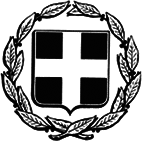 ΕΛΛΗΝΙΚΗ ΔΗΜΟΚΡΑΤΙΑΥΠΟΥΡΓΕΙΟ ΠΑΙΔΕΙΑΣ ΚΑΙ ΘΡΗΣΚΕΥΜΑΤΩΝΠΕΡΙΦΕΡΕΙΑΚΗ ΔΙΕΥΘΥΝΣΗΑ/ΘΜΙΑΣ ΚΑΙ Β/ΘΜΙΑΣ ΕΚΠΑΙΔΕΥΣΗΣΣΤΕΡΕΑΣ ΕΛΛΑΔΑΣΔΙΕΥΘΥΝΣΗ Α/ΘΜΙΑΣ ΕΚΠ/ΣΗΣ ΦΘ/ΔΑΣΤΜΗΜΑ Γ ΠΡΟΣΩΠΙΚΟΥΠΥΣΠΕTαχ. Δ/νση:	  Θερμοπυλών 60Τ.Κ. – Πόλη:	  35132-ΛαμίαE-mail:                dipefth@sch.gr Πληροφορίες:   Φαλιά Αικατερίνη         Τηλ :                    2231352723                                 Λαμία         05-08-2022               Αρ. Πρωτ.: Φ.11.2/3221ΑΝΑΚΟΙΝΩΣΗ 